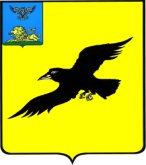 Б е л г о р о д с к а я   о б л а с т ьАДМИНИСТРАЦИЯ ГРАЙВОРОНСКОГО ГОРОДСКОГО ОКРУГАПОСТАНОВЛЕНИЕГрайворон«_25_ »  _января_ 2021_ г.								№ _18_В целях обеспечения дополнительных гарантий занятости гражданам, испытывающим трудности в поиске работы, во исполнение закона Российской Федерации от 19.04.1991 года №1032-1 «О занятости населения в Российской Федерации», Федерального закона от 24.11.1995 года №181-ФЗ «О социальной защите инвалидов в Российской Федерации», постановления Правительства Российской Федерации от 07.09.2012 года №891 «О порядке регистрации граждан в целях поиска подходящей работы, регистрации безработных граждан и требованиях к подбору подходящей работы», постановления Правительства Белгородской области от 27.02.2006 года № 44-пп «Об областной комплексной программе улучшения демографической ситуации в Белгородской области», государственной программы «Содействие занятости населения Белгородской области», утвержденной постановлением Правительства Белгородской области от 16.12.2013 года № 527-пп, п о с т а н о в л я ю:  1.	Установить минимальное количество квотируемых рабочих мест предприятиям и организациям в Грайворонском городском округе в количестве 23 единицы по трудоустройству граждан, испытывающих трудности в поиске работы, на 2021 год согласно прилагаемому банку рабочих мест.2.	Рекомендовать ОКУ «Грайворонский районный центр занятости населения» (Олейник И.И.) с целью обеспечения дополнительных гарантий 
для незанятых трудовой деятельностью граждан, испытывающих трудности 
в поиске работы, оказывать содействие в трудоустройстве согласно данному постановлению. Осуществлять контроль за их трудоустройством и закреплением на предприятиях Грайворонского городского округа на квотируемых рабочих местах.3.	Заместителю главы администрации городского округа 
по перспективному развитию – начальнику управления АПК (Ханюков А.В.) предусмотреть при заключении коллективных договоров создание дополнительно квотируемых рабочих мест согласно прилагаемому банку рабочих мест.4.	Опубликовать настоящее постановление в газете «Родной край» 
и сетевом издании «Родной край 31» (rodkray31.ru), разместить на официальном сайте органов местного самоуправления Грайворонского городского округа (graivoron.ru).5.	Контроль за исполнением постановления возложить на заместителя главы администрации городского округа – секретаря Совета безопасности 
В.И. Радченко.Квотирование рабочих мест для граждан, испытывающих трудности в поиске работы, в 2021 годуО дополнительных гарантиях по квотированию рабочих мест для граждан, испытывающих трудности в поиске работы, 
в 2021 годуГлава администрации Г.И. БондаревПриложениек постановлению администрацииГрайворонского городского округаот « 25 »  января 2021 г. № 18№Наименование предприятия, организацииИнвалиды (квота)Одинокие и многодетные родители (квота)Лица предпенсионного возраста (квота)Выпускники среднего профессионального образованияБеженцы и вынужденные переселенцы (квота)Граждане, уволенные с военной службы и члены их семей (квота)Лица, освобожденные из учреждений, исполняющих наказание (квота)Граждане, подвергшие воздействию радиации (квота)Молодежь в возрасте 16-18 лет1.ОГБУЗ «Грайворонская ЦРБ»112.ОГБУЗ «Детский санаторий г. Грайворон»113.АО «Сахарный комбинат «Большевик»1114.ООО «Центр ЖКУ «Грайворонский»11115.ООО «Грайворон – агроинвест»31126.ООО «Заречье»117.ООО «Грайворонская молочная компания»128.ИП Глава К(ФХ) Галстян Э.А.1ИТОГО465300401